ПроектСрок антикоррупционной экспертизы -3 дня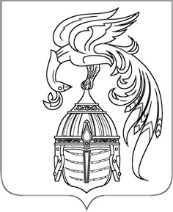 ИВАНОВСКАЯ ОБЛАСТЬАДМИНИСТРАЦИЯ ЮЖСКОГО МУНИЦИПАЛЬНОГО РАЙОНАПОСТАНОВЛЕНИЕот __________________ №________-пг. ЮжаО внесении изменений в постановление Администрации Южского муниципального района от 27.02.2023 №168-п «Об утверждении Порядка предоставления и расходования субвенции, выделенной из областного бюджета на осуществление отдельных государственных полномочий в сфере административных правонарушений в 2023 году»В соответствии со статьей 86 Бюджетного кодекса Российской Федерации, в целях приведения правового акта в соответствии с действующим законодательством Администрация Южского муниципального района п о с т а н о в л я е т :1. Внести в постановление Администрации Южского муниципального района от 27.02.2023 №168-п «Об утверждении Порядка предоставления и расходования субвенции, выделенной из областного бюджета на осуществление отдельных государственных полномочий в сфере административных правонарушений в 2023 году» (далее постановление) следующие изменения:1.1. По всему тексту постановления слова «предоставления и» исключить.1.2. По всему тексту Порядка предоставления и расходования субвенции, выделенной из областного бюджета на осуществление отдельных государственных полномочий в сфере административных правонарушений в 2023 году, являющимся приложением к постановлению, слово «субсидия» заменить словом «субвенция»2. Опубликовать настоящее постановление в официальном издании «Правовой Вестник Южского муниципального района» и разместить на официальном сайте Южского муниципального района в информационно-телекоммуникационной сети «Интернет».Глава Южского муниципального района                          В.И. Оврашко